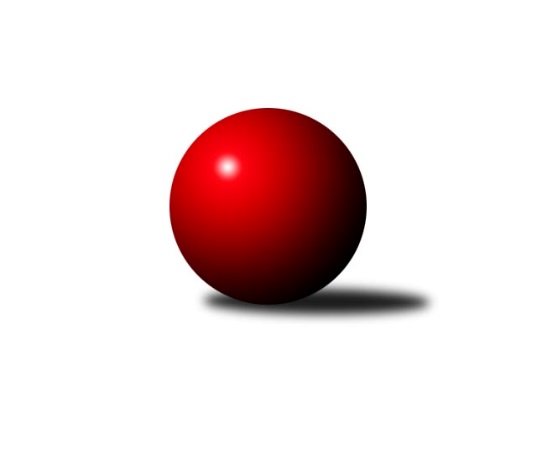 Č.3Ročník 2021/2022	24.5.2024 Zlínský krajský přebor 2021/2022Statistika 3. kolaTabulka družstev:		družstvo	záp	výh	rem	proh	skore	sety	průměr	body	plné	dorážka	chyby	1.	TJ Valašské Meziříčí C	3	3	0	0	20.0 : 4.0 	(23.5 : 12.5)	2597	6	1790	807	38.7	2.	TJ Gumárny Zubří	3	3	0	0	18.0 : 6.0 	(25.0 : 11.0)	2555	6	1770	784	42.3	3.	KC Zlín C	2	2	0	0	12.0 : 4.0 	(17.5 : 6.5)	2558	4	1773	786	45.5	4.	KK Kroměříž A	3	2	0	1	16.0 : 8.0 	(23.0 : 13.0)	2551	4	1751	800	33.7	5.	KK Camo Slavičín B	3	2	0	1	13.0 : 11.0 	(15.0 : 21.0)	2464	4	1755	709	59.3	6.	KK Camo Slavičín A	3	2	0	1	12.0 : 12.0 	(20.0 : 16.0)	2559	4	1799	759	46.3	7.	TJ Sokol Machová B	3	1	1	1	13.0 : 11.0 	(22.0 : 14.0)	2516	3	1768	748	51.7	8.	SC Bylnice	3	1	1	1	11.0 : 13.0 	(16.0 : 20.0)	2558	3	1770	788	42	9.	TJ Kelč	3	1	0	2	11.0 : 13.0 	(16.5 : 19.5)	2499	2	1737	762	46	10.	KK Kroměříž B	3	0	0	3	6.0 : 18.0 	(12.0 : 24.0)	2452	0	1722	729	50.3	11.	VKK Vsetín B	3	0	0	3	5.0 : 19.0 	(10.5 : 25.5)	2501	0	1756	745	50.3	12.	TJ Bojkovice Krons B	4	0	0	4	7.0 : 25.0 	(15.0 : 33.0)	2419	0	1712	708	59.5Tabulka doma:		družstvo	záp	výh	rem	proh	skore	sety	průměr	body	maximum	minimum	1.	KK Kroměříž A	2	2	0	0	15.0 : 1.0 	(19.0 : 5.0)	2534	4	2547	2521	2.	TJ Valašské Meziříčí C	2	2	0	0	13.0 : 3.0 	(16.0 : 8.0)	2654	4	2681	2626	3.	KK Camo Slavičín A	2	2	0	0	10.0 : 6.0 	(14.0 : 10.0)	2599	4	2650	2548	4.	TJ Gumárny Zubří	1	1	0	0	7.0 : 1.0 	(10.0 : 2.0)	2537	2	2537	2537	5.	KK Camo Slavičín B	1	1	0	0	7.0 : 1.0 	(8.0 : 4.0)	2648	2	2648	2648	6.	KC Zlín C	1	1	0	0	6.0 : 2.0 	(9.0 : 3.0)	2610	2	2610	2610	7.	SC Bylnice	1	1	0	0	6.0 : 2.0 	(6.0 : 6.0)	2574	2	2574	2574	8.	TJ Sokol Machová B	2	0	1	1	7.0 : 9.0 	(14.0 : 10.0)	2496	1	2516	2475	9.	KK Kroměříž B	1	0	0	1	3.0 : 5.0 	(5.0 : 7.0)	2405	0	2405	2405	10.	TJ Kelč	1	0	0	1	2.0 : 6.0 	(3.5 : 8.5)	2460	0	2460	2460	11.	TJ Bojkovice Krons B	2	0	0	2	4.0 : 12.0 	(8.0 : 16.0)	2518	0	2586	2450	12.	VKK Vsetín B	2	0	0	2	2.0 : 14.0 	(6.5 : 17.5)	2414	0	2423	2404Tabulka venku:		družstvo	záp	výh	rem	proh	skore	sety	průměr	body	maximum	minimum	1.	TJ Gumárny Zubří	2	2	0	0	11.0 : 5.0 	(15.0 : 9.0)	2564	4	2669	2458	2.	TJ Valašské Meziříčí C	1	1	0	0	7.0 : 1.0 	(7.5 : 4.5)	2540	2	2540	2540	3.	KC Zlín C	1	1	0	0	6.0 : 2.0 	(8.5 : 3.5)	2506	2	2506	2506	4.	TJ Sokol Machová B	1	1	0	0	6.0 : 2.0 	(8.0 : 4.0)	2537	2	2537	2537	5.	TJ Kelč	2	1	0	1	9.0 : 7.0 	(13.0 : 11.0)	2519	2	2529	2509	6.	KK Camo Slavičín B	2	1	0	1	6.0 : 10.0 	(7.0 : 17.0)	2372	2	2493	2251	7.	SC Bylnice	2	0	1	1	5.0 : 11.0 	(10.0 : 14.0)	2550	1	2595	2505	8.	VKK Vsetín B	1	0	0	1	3.0 : 5.0 	(4.0 : 8.0)	2588	0	2588	2588	9.	KK Camo Slavičín A	1	0	0	1	2.0 : 6.0 	(6.0 : 6.0)	2518	0	2518	2518	10.	KK Kroměříž A	1	0	0	1	1.0 : 7.0 	(4.0 : 8.0)	2568	0	2568	2568	11.	KK Kroměříž B	2	0	0	2	3.0 : 13.0 	(7.0 : 17.0)	2436	0	2529	2343	12.	TJ Bojkovice Krons B	2	0	0	2	3.0 : 13.0 	(7.0 : 17.0)	2370	0	2501	2239Tabulka podzimní části:		družstvo	záp	výh	rem	proh	skore	sety	průměr	body	doma	venku	1.	TJ Valašské Meziříčí C	3	3	0	0	20.0 : 4.0 	(23.5 : 12.5)	2597	6 	2 	0 	0 	1 	0 	0	2.	TJ Gumárny Zubří	3	3	0	0	18.0 : 6.0 	(25.0 : 11.0)	2555	6 	1 	0 	0 	2 	0 	0	3.	KC Zlín C	2	2	0	0	12.0 : 4.0 	(17.5 : 6.5)	2558	4 	1 	0 	0 	1 	0 	0	4.	KK Kroměříž A	3	2	0	1	16.0 : 8.0 	(23.0 : 13.0)	2551	4 	2 	0 	0 	0 	0 	1	5.	KK Camo Slavičín B	3	2	0	1	13.0 : 11.0 	(15.0 : 21.0)	2464	4 	1 	0 	0 	1 	0 	1	6.	KK Camo Slavičín A	3	2	0	1	12.0 : 12.0 	(20.0 : 16.0)	2559	4 	2 	0 	0 	0 	0 	1	7.	TJ Sokol Machová B	3	1	1	1	13.0 : 11.0 	(22.0 : 14.0)	2516	3 	0 	1 	1 	1 	0 	0	8.	SC Bylnice	3	1	1	1	11.0 : 13.0 	(16.0 : 20.0)	2558	3 	1 	0 	0 	0 	1 	1	9.	TJ Kelč	3	1	0	2	11.0 : 13.0 	(16.5 : 19.5)	2499	2 	0 	0 	1 	1 	0 	1	10.	KK Kroměříž B	3	0	0	3	6.0 : 18.0 	(12.0 : 24.0)	2452	0 	0 	0 	1 	0 	0 	2	11.	VKK Vsetín B	3	0	0	3	5.0 : 19.0 	(10.5 : 25.5)	2501	0 	0 	0 	2 	0 	0 	1	12.	TJ Bojkovice Krons B	4	0	0	4	7.0 : 25.0 	(15.0 : 33.0)	2419	0 	0 	0 	2 	0 	0 	2Tabulka jarní části:		družstvo	záp	výh	rem	proh	skore	sety	průměr	body	doma	venku	1.	SC Bylnice	0	0	0	0	0.0 : 0.0 	(0.0 : 0.0)	0	0 	0 	0 	0 	0 	0 	0 	2.	KK Camo Slavičín A	0	0	0	0	0.0 : 0.0 	(0.0 : 0.0)	0	0 	0 	0 	0 	0 	0 	0 	3.	TJ Bojkovice Krons B	0	0	0	0	0.0 : 0.0 	(0.0 : 0.0)	0	0 	0 	0 	0 	0 	0 	0 	4.	KK Kroměříž B	0	0	0	0	0.0 : 0.0 	(0.0 : 0.0)	0	0 	0 	0 	0 	0 	0 	0 	5.	KK Kroměříž A	0	0	0	0	0.0 : 0.0 	(0.0 : 0.0)	0	0 	0 	0 	0 	0 	0 	0 	6.	KK Camo Slavičín B	0	0	0	0	0.0 : 0.0 	(0.0 : 0.0)	0	0 	0 	0 	0 	0 	0 	0 	7.	KC Zlín C	0	0	0	0	0.0 : 0.0 	(0.0 : 0.0)	0	0 	0 	0 	0 	0 	0 	0 	8.	TJ Valašské Meziříčí C	0	0	0	0	0.0 : 0.0 	(0.0 : 0.0)	0	0 	0 	0 	0 	0 	0 	0 	9.	VKK Vsetín B	0	0	0	0	0.0 : 0.0 	(0.0 : 0.0)	0	0 	0 	0 	0 	0 	0 	0 	10.	TJ Sokol Machová B	0	0	0	0	0.0 : 0.0 	(0.0 : 0.0)	0	0 	0 	0 	0 	0 	0 	0 	11.	TJ Kelč	0	0	0	0	0.0 : 0.0 	(0.0 : 0.0)	0	0 	0 	0 	0 	0 	0 	0 	12.	TJ Gumárny Zubří	0	0	0	0	0.0 : 0.0 	(0.0 : 0.0)	0	0 	0 	0 	0 	0 	0 	0 Zisk bodů pro družstvo:		jméno hráče	družstvo	body	zápasy	v %	dílčí body	sety	v %	1.	Rudolf Fojtík 	KK Camo Slavičín A 	3	/	3	(100%)	6	/	6	(100%)	2.	Tomáš Kejík 	KK Kroměříž A 	3	/	3	(100%)	6	/	6	(100%)	3.	Jiří Fryštacký 	TJ Sokol Machová B 	3	/	3	(100%)	6	/	6	(100%)	4.	Miloslav Plesník 	TJ Valašské Meziříčí C 	3	/	3	(100%)	5.5	/	6	(92%)	5.	Josef Bařinka 	SC Bylnice 	3	/	3	(100%)	5	/	6	(83%)	6.	Ludmila Satinská 	TJ Gumárny Zubří 	3	/	3	(100%)	5	/	6	(83%)	7.	Petr Cahlík 	TJ Valašské Meziříčí C 	3	/	3	(100%)	4	/	6	(67%)	8.	Kamil Vrána 	KK Camo Slavičín B 	3	/	3	(100%)	3.5	/	6	(58%)	9.	Miloš Jandík 	TJ Valašské Meziříčí C 	2	/	2	(100%)	3	/	4	(75%)	10.	Roman Janošek 	TJ Gumárny Zubří 	2	/	2	(100%)	3	/	4	(75%)	11.	Pavla Žádníková 	KC Zlín C 	2	/	2	(100%)	3	/	4	(75%)	12.	Pavel Chvatík 	TJ Kelč 	2	/	2	(100%)	3	/	4	(75%)	13.	Margita Fryštacká 	TJ Sokol Machová B 	2	/	2	(100%)	3	/	4	(75%)	14.	Josef Konvičný 	TJ Valašské Meziříčí C 	2	/	2	(100%)	2	/	4	(50%)	15.	Jiří Satinský 	TJ Gumárny Zubří 	2	/	3	(67%)	5	/	6	(83%)	16.	Radek Ingr 	KK Kroměříž A 	2	/	3	(67%)	5	/	6	(83%)	17.	Karel Kabela 	KK Camo Slavičín A 	2	/	3	(67%)	4	/	6	(67%)	18.	Jiří Michalík 	TJ Sokol Machová B 	2	/	3	(67%)	4	/	6	(67%)	19.	Kateřina Ondrouchová 	KK Kroměříž B 	2	/	3	(67%)	4	/	6	(67%)	20.	Miroslav Macháček 	TJ Gumárny Zubří 	2	/	3	(67%)	4	/	6	(67%)	21.	Alois Beňo 	SC Bylnice 	2	/	3	(67%)	4	/	6	(67%)	22.	Miroslav Volek 	TJ Valašské Meziříčí C 	2	/	3	(67%)	4	/	6	(67%)	23.	Petr Peléšek 	KK Camo Slavičín B 	2	/	3	(67%)	4	/	6	(67%)	24.	Petr Pavelka 	TJ Kelč 	2	/	3	(67%)	4	/	6	(67%)	25.	Tomáš Vybíral 	TJ Kelč 	2	/	3	(67%)	4	/	6	(67%)	26.	Michal Petráš 	KK Camo Slavičín B 	2	/	3	(67%)	4	/	6	(67%)	27.	Jiří Tesař 	KK Kroměříž A 	2	/	3	(67%)	3.5	/	6	(58%)	28.	Jozef Kundrata 	TJ Bojkovice Krons B 	2	/	3	(67%)	3	/	6	(50%)	29.	Miroslav Míšek 	KK Kroměříž B 	2	/	3	(67%)	3	/	6	(50%)	30.	Tomáš Kuchta 	KK Kroměříž A 	2	/	3	(67%)	3	/	6	(50%)	31.	Zdeněk Chvatík 	TJ Kelč 	2	/	3	(67%)	2	/	6	(33%)	32.	Pavel Struhař 	KC Zlín C 	1	/	1	(100%)	2	/	2	(100%)	33.	Lukáš Trochta 	KC Zlín C 	1	/	1	(100%)	2	/	2	(100%)	34.	Ladislav Strnad 	SC Bylnice 	1	/	1	(100%)	2	/	2	(100%)	35.	Jindřich Cahlík 	TJ Valašské Meziříčí C 	1	/	1	(100%)	1	/	2	(50%)	36.	Jan Lahuta 	TJ Bojkovice Krons B 	1	/	1	(100%)	1	/	2	(50%)	37.	Ondřej Fojtík 	KK Camo Slavičín B 	1	/	1	(100%)	1	/	2	(50%)	38.	Jaroslav Pavlík 	KK Kroměříž A 	1	/	1	(100%)	1	/	2	(50%)	39.	Jaroslav Pavlát 	TJ Gumárny Zubří 	1	/	1	(100%)	1	/	2	(50%)	40.	Radek Olejník 	TJ Valašské Meziříčí C 	1	/	2	(50%)	3	/	4	(75%)	41.	Roman Škrabal 	TJ Sokol Machová B 	1	/	2	(50%)	3	/	4	(75%)	42.	Tomáš Stodůlka 	TJ Gumárny Zubří 	1	/	2	(50%)	3	/	4	(75%)	43.	Jaroslav Trochta 	KC Zlín C 	1	/	2	(50%)	3	/	4	(75%)	44.	Tomáš Matlach 	KC Zlín C 	1	/	2	(50%)	3	/	4	(75%)	45.	Petr Mňačko 	KC Zlín C 	1	/	2	(50%)	2.5	/	4	(63%)	46.	Dušan Tománek 	KK Camo Slavičín B 	1	/	2	(50%)	2.5	/	4	(63%)	47.	Petr Boček 	KK Kroměříž A 	1	/	2	(50%)	2	/	4	(50%)	48.	Karel Skoumal 	KC Zlín C 	1	/	2	(50%)	2	/	4	(50%)	49.	Radim Metelka 	VKK Vsetín B 	1	/	2	(50%)	2	/	4	(50%)	50.	Richard Ťulpa 	KK Camo Slavičín A 	1	/	2	(50%)	2	/	4	(50%)	51.	Karel Navrátil 	VKK Vsetín B 	1	/	2	(50%)	2	/	4	(50%)	52.	Ondřej Novák 	SC Bylnice 	1	/	2	(50%)	1	/	4	(25%)	53.	Radek Vetyška 	TJ Gumárny Zubří 	1	/	3	(33%)	4	/	6	(67%)	54.	Martin Kovács 	VKK Vsetín B 	1	/	3	(33%)	3	/	6	(50%)	55.	Libor Pekárek 	KK Camo Slavičín A 	1	/	3	(33%)	3	/	6	(50%)	56.	Daniel Mach 	KK Kroměříž A 	1	/	3	(33%)	2.5	/	6	(42%)	57.	Miroslav Pavelka 	TJ Kelč 	1	/	3	(33%)	2.5	/	6	(42%)	58.	Erik Jadavan 	KK Camo Slavičín A 	1	/	3	(33%)	2	/	6	(33%)	59.	Jaroslav Slováček 	SC Bylnice 	1	/	3	(33%)	2	/	6	(33%)	60.	Lubomír Zábel 	SC Bylnice 	1	/	3	(33%)	2	/	6	(33%)	61.	Bohumil Fryštacký 	TJ Sokol Machová B 	1	/	3	(33%)	2	/	6	(33%)	62.	Tomáš Hnátek 	VKK Vsetín B 	1	/	3	(33%)	2	/	6	(33%)	63.	Miroslav Kubík 	VKK Vsetín B 	1	/	3	(33%)	1	/	6	(17%)	64.	Martin Růžička 	KK Kroměříž B 	1	/	3	(33%)	1	/	6	(17%)	65.	Miroslav Macega 	KK Kroměříž B 	1	/	3	(33%)	1	/	6	(17%)	66.	David Hanke 	TJ Bojkovice Krons B 	1	/	4	(25%)	4	/	8	(50%)	67.	Dominik Slavíček 	TJ Bojkovice Krons B 	1	/	4	(25%)	3	/	8	(38%)	68.	Michal Ondrušek 	TJ Bojkovice Krons B 	1	/	4	(25%)	2	/	8	(25%)	69.	Michal Machala 	TJ Bojkovice Krons B 	1	/	4	(25%)	1	/	8	(13%)	70.	Petr Jandík 	TJ Valašské Meziříčí C 	0	/	1	(0%)	1	/	2	(50%)	71.	Petr Buksa 	KK Kroměříž B 	0	/	1	(0%)	1	/	2	(50%)	72.	Radek Husek 	TJ Sokol Machová B 	0	/	1	(0%)	1	/	2	(50%)	73.	Petr Pavlíček 	TJ Gumárny Zubří 	0	/	1	(0%)	0	/	2	(0%)	74.	Rostislav Studeník 	KK Camo Slavičín B 	0	/	1	(0%)	0	/	2	(0%)	75.	Stanislav Pitrun 	TJ Kelč 	0	/	1	(0%)	0	/	2	(0%)	76.	Ivana Bartošová 	KK Camo Slavičín B 	0	/	1	(0%)	0	/	2	(0%)	77.	Robert Řihák 	KK Camo Slavičín A 	0	/	1	(0%)	0	/	2	(0%)	78.	Petr Dlouhý 	KK Kroměříž B 	0	/	1	(0%)	0	/	2	(0%)	79.	Ondřej Masař 	SC Bylnice 	0	/	1	(0%)	0	/	2	(0%)	80.	Jiří Plášek 	VKK Vsetín B 	0	/	1	(0%)	0	/	2	(0%)	81.	Jaroslav Tobola 	TJ Valašské Meziříčí C 	0	/	1	(0%)	0	/	2	(0%)	82.	Radek Rak 	KK Camo Slavičín A 	0	/	2	(0%)	2	/	4	(50%)	83.	Martina Nováková 	TJ Sokol Machová B 	0	/	2	(0%)	2	/	4	(50%)	84.	Šárka Drahotuská 	TJ Sokol Machová B 	0	/	2	(0%)	1	/	4	(25%)	85.	Zdeněk Drlík 	KK Kroměříž B 	0	/	2	(0%)	1	/	4	(25%)	86.	Milan Skopal 	KK Kroměříž B 	0	/	2	(0%)	1	/	4	(25%)	87.	Petr Spurný 	VKK Vsetín B 	0	/	2	(0%)	0.5	/	4	(13%)	88.	Lenka Kotrlová 	VKK Vsetín B 	0	/	2	(0%)	0	/	4	(0%)	89.	Stanislav Horečný 	SC Bylnice 	0	/	2	(0%)	0	/	4	(0%)	90.	Petr Hanousek 	KK Camo Slavičín B 	0	/	2	(0%)	0	/	4	(0%)	91.	Antonín Plesník 	TJ Kelč 	0	/	3	(0%)	1	/	6	(17%)	92.	Jaroslav Sojka 	TJ Bojkovice Krons B 	0	/	4	(0%)	1	/	8	(13%)Průměry na kuželnách:		kuželna	průměr	plné	dorážka	chyby	výkon na hráče	1.	KC Zlín, 1-4	2617	1805	811	43.8	(436.2)	2.	TJ Valašské Meziříčí, 1-4	2602	1790	812	45.5	(433.8)	3.	KK Slavičín, 1-2	2583	1799	784	49.2	(430.6)	4.	TJ Zbrojovka Vsetín, 1-4	2498	1743	755	40.3	(416.3)	5.	TJ Sokol Machová, 1-2	2497	1773	724	52.5	(416.2)	6.	TJ Bojkovice Krons, 1-2	2493	1740	753	49.5	(415.6)	7.	TJ Kelč, 1-2	2483	1711	772	39.5	(413.8)	8.	KK Kroměříž, 1-4	2418	1699	719	49.7	(403.1)	9.	TJ Gumárny Zubří, 1-2	2394	1671	723	57.0	(399.0)Nejlepší výkony na kuželnách:KC Zlín, 1-4KC Zlín C	2669	1. kolo	Jaroslav Trochta 	KC Zlín C	489	3. koloTJ Gumárny Zubří	2661	1. kolo	Ota Adámek 	TJ Gumárny Zubří	487	1. koloKC Zlín C	2610	3. kolo	Pavel Struhař 	KC Zlín C	467	1. koloKK Kroměříž B	2529	3. kolo	Kateřina Ondrouchová 	KK Kroměříž B	465	3. kolo		. kolo	Tomáš Matlach 	KC Zlín C	461	3. kolo		. kolo	Miroslav Míšek 	KK Kroměříž B	460	3. kolo		. kolo	Petr Mňačko 	KC Zlín C	458	1. kolo		. kolo	Jiří Satinský 	TJ Gumárny Zubří	447	1. kolo		. kolo	Pavla Žádníková 	KC Zlín C	445	3. kolo		. kolo	Ludmila Satinská 	TJ Gumárny Zubří	445	1. koloTJ Valašské Meziříčí, 1-4TJ Valašské Meziříčí C	2681	1. kolo	Miloslav Plesník 	TJ Valašské Meziříčí C	500	1. koloTJ Valašské Meziříčí C	2626	3. kolo	Josef Bařinka 	SC Bylnice	498	1. koloSC Bylnice	2595	1. kolo	Petr Cahlík 	TJ Valašské Meziříčí C	478	3. koloTJ Kelč	2509	3. kolo	Tomáš Vybíral 	TJ Kelč	460	3. kolo		. kolo	Miroslav Volek 	TJ Valašské Meziříčí C	441	1. kolo		. kolo	Josef Konvičný 	TJ Valašské Meziříčí C	440	1. kolo		. kolo	Ondřej Masař 	SC Bylnice	440	1. kolo		. kolo	Miroslav Volek 	TJ Valašské Meziříčí C	437	3. kolo		. kolo	Pavel Chvatík 	TJ Kelč	436	3. kolo		. kolo	Jaroslav Tobola 	TJ Valašské Meziříčí C	436	1. koloKK Slavičín, 1-2KK Camo Slavičín A	2650	3. kolo	Tomáš Kejík 	KK Kroměříž A	501	2. koloKK Camo Slavičín B	2648	2. kolo	Rudolf Fojtík 	KK Camo Slavičín A	474	1. koloVKK Vsetín B	2588	3. kolo	Radim Metelka 	VKK Vsetín B	465	3. koloKK Kroměříž A	2568	2. kolo	David Hanke 	TJ Bojkovice Krons B	465	1. koloKK Camo Slavičín A	2548	1. kolo	Petr Peléšek 	KK Camo Slavičín B	462	2. koloTJ Bojkovice Krons B	2501	1. kolo	Libor Pekárek 	KK Camo Slavičín A	457	3. kolo		. kolo	Rudolf Fojtík 	KK Camo Slavičín A	454	3. kolo		. kolo	Miroslav Kubík 	VKK Vsetín B	454	3. kolo		. kolo	Martin Kovács 	VKK Vsetín B	454	3. kolo		. kolo	Karel Kabela 	KK Camo Slavičín A	453	3. koloTJ Zbrojovka Vsetín, 1-4SC Bylnice	2574	2. kolo	Pavel Chvatík 	TJ Kelč	467	1. koloTJ Valašské Meziříčí C	2540	2. kolo	Radek Olejník 	TJ Valašské Meziříčí C	453	2. koloTJ Kelč	2529	1. kolo	Josef Bařinka 	SC Bylnice	449	2. koloKK Camo Slavičín A	2518	2. kolo	Ladislav Strnad 	SC Bylnice	445	2. koloVKK Vsetín B	2423	2. kolo	Petr Cahlík 	TJ Valašské Meziříčí C	443	2. koloVKK Vsetín B	2404	1. kolo	Miloš Jandík 	TJ Valašské Meziříčí C	436	2. kolo		. kolo	Karel Kabela 	KK Camo Slavičín A	435	2. kolo		. kolo	Alois Beňo 	SC Bylnice	432	2. kolo		. kolo	Radek Rak 	KK Camo Slavičín A	427	2. kolo		. kolo	Erik Jadavan 	KK Camo Slavičín A	426	2. koloTJ Sokol Machová, 1-2TJ Sokol Machová B	2516	3. kolo	Jiří Fryštacký 	TJ Sokol Machová B	485	3. koloSC Bylnice	2505	3. kolo	Alois Beňo 	SC Bylnice	484	3. koloKK Camo Slavičín B	2493	1. kolo	Kamil Vrána 	KK Camo Slavičín B	468	1. koloTJ Sokol Machová B	2475	1. kolo	Jiří Michalík 	TJ Sokol Machová B	460	3. kolo		. kolo	Jiří Fryštacký 	TJ Sokol Machová B	449	1. kolo		. kolo	Petr Peléšek 	KK Camo Slavičín B	429	1. kolo		. kolo	Stanislav Horečný 	SC Bylnice	423	3. kolo		. kolo	Michal Petráš 	KK Camo Slavičín B	416	1. kolo		. kolo	Radek Husek 	TJ Sokol Machová B	413	1. kolo		. kolo	Bohumil Fryštacký 	TJ Sokol Machová B	412	1. koloTJ Bojkovice Krons, 1-2TJ Sokol Machová B	2537	2. kolo	Jiří Michalík 	TJ Sokol Machová B	454	2. koloTJ Bojkovice Krons B	2450	2. kolo	Jiří Fryštacký 	TJ Sokol Machová B	441	2. kolo		. kolo	Roman Škrabal 	TJ Sokol Machová B	440	2. kolo		. kolo	Jozef Kundrata 	TJ Bojkovice Krons B	429	2. kolo		. kolo	Michal Ondrušek 	TJ Bojkovice Krons B	423	2. kolo		. kolo	Bohumil Fryštacký 	TJ Sokol Machová B	421	2. kolo		. kolo	Dominik Slavíček 	TJ Bojkovice Krons B	420	2. kolo		. kolo	Jaroslav Sojka 	TJ Bojkovice Krons B	403	2. kolo		. kolo	Margita Fryštacká 	TJ Sokol Machová B	397	2. kolo		. kolo	Michal Machala 	TJ Bojkovice Krons B	396	2. koloTJ Kelč, 1-2KC Zlín C	2506	2. kolo	Zdeněk Chvatík 	TJ Kelč	456	2. koloTJ Kelč	2460	2. kolo	Lukáš Trochta 	KC Zlín C	455	2. kolo		. kolo	Jaroslav Trochta 	KC Zlín C	443	2. kolo		. kolo	Petr Pavelka 	TJ Kelč	417	2. kolo		. kolo	Petr Mňačko 	KC Zlín C	415	2. kolo		. kolo	Pavla Žádníková 	KC Zlín C	408	2. kolo		. kolo	Miroslav Pavelka 	TJ Kelč	406	2. kolo		. kolo	Tomáš Vybíral 	TJ Kelč	404	2. kolo		. kolo	Antonín Plesník 	TJ Kelč	398	2. kolo		. kolo	Karel Skoumal 	KC Zlín C	393	2. koloKK Kroměříž, 1-4KK Kroměříž A	2547	3. kolo	Tomáš Kejík 	KK Kroměříž A	483	3. koloKK Kroměříž A	2521	1. kolo	Tomáš Kejík 	KK Kroměříž A	451	1. koloTJ Gumárny Zubří	2458	2. kolo	Tomáš Kuchta 	KK Kroměříž A	435	1. koloKK Kroměříž B	2405	2. kolo	Miroslav Macega 	KK Kroměříž B	433	2. koloKK Kroměříž B	2343	1. kolo	Radek Vetyška 	TJ Gumárny Zubří	430	2. koloTJ Bojkovice Krons B	2239	3. kolo	Ludmila Satinská 	TJ Gumárny Zubří	425	2. kolo		. kolo	Jiří Tesař 	KK Kroměříž A	423	3. kolo		. kolo	Petr Boček 	KK Kroměříž A	420	1. kolo		. kolo	Radek Ingr 	KK Kroměříž A	417	1. kolo		. kolo	Miroslav Macháček 	TJ Gumárny Zubří	416	2. koloTJ Gumárny Zubří, 1-2TJ Gumárny Zubří	2537	3. kolo	Ludmila Satinská 	TJ Gumárny Zubří	451	3. koloKK Camo Slavičín B	2251	3. kolo	Jaroslav Pavlát 	TJ Gumárny Zubří	437	3. kolo		. kolo	Tomáš Stodůlka 	TJ Gumárny Zubří	436	3. kolo		. kolo	Radek Vetyška 	TJ Gumárny Zubří	432	3. kolo		. kolo	Jiří Satinský 	TJ Gumárny Zubří	411	3. kolo		. kolo	Kamil Vrána 	KK Camo Slavičín B	392	3. kolo		. kolo	Petr Peléšek 	KK Camo Slavičín B	388	3. kolo		. kolo	Michal Petráš 	KK Camo Slavičín B	383	3. kolo		. kolo	Miroslav Macháček 	TJ Gumárny Zubří	370	3. kolo		. kolo	Petr Hanousek 	KK Camo Slavičín B	368	3. koloČetnost výsledků:	8.0 : 0.0	1x	7.0 : 1.0	4x	6.0 : 2.0	3x	5.0 : 3.0	3x	4.0 : 4.0	1x	3.0 : 5.0	2x	2.0 : 6.0	2x	1.0 : 7.0	2x